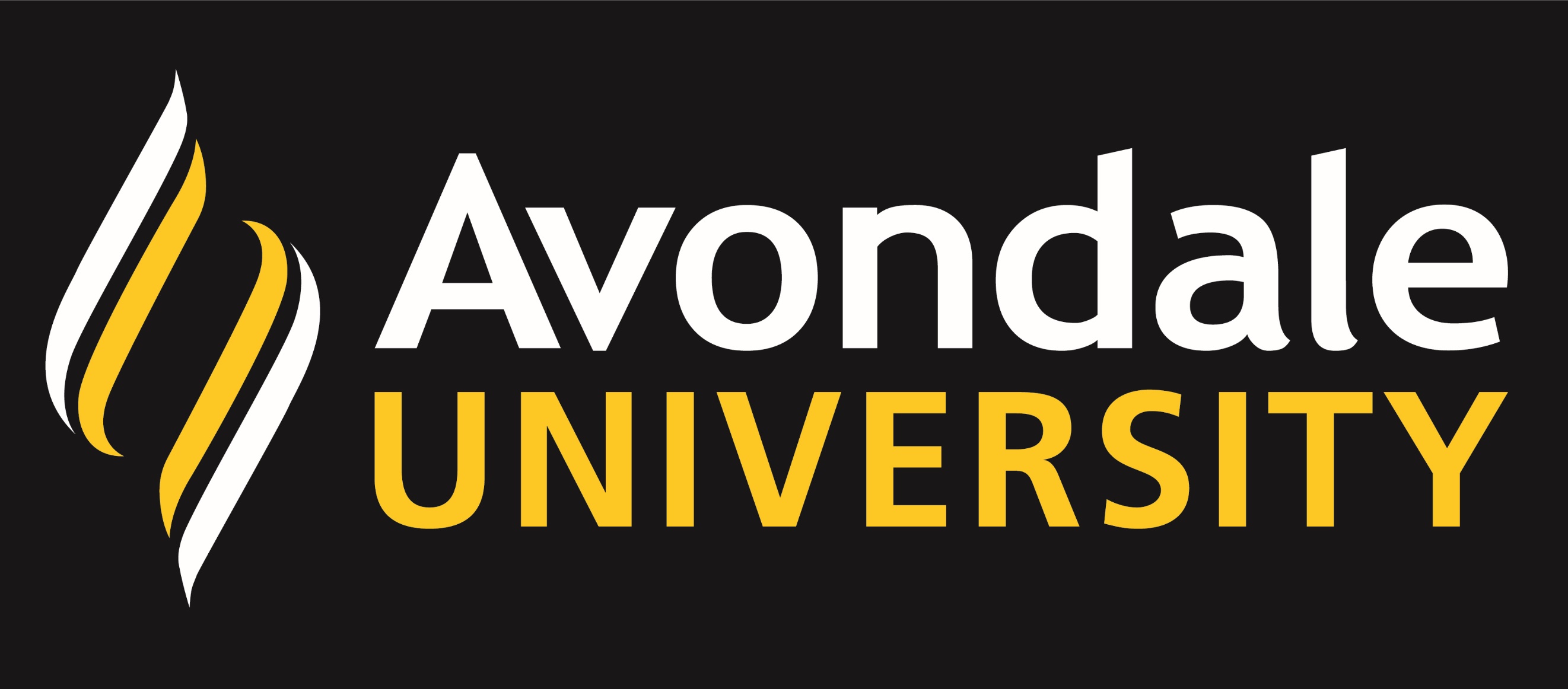 Student Number: Student Name: Lecturer’s Name: Unit Code: Unit Name: Assignment Title: Due Date: Date of Submission: Extension Details (if applicable): Word Length (excluding list of references): Check you have used the following file name convention:          Checkedsurname_student ID_unit code_assessment task #_ yeare.g.  jones_11225577_EDUC12500_task2_2017INTELLECTUAL PROPERTY STATEMENT By checking the box below: I certify that this assignment is my own work and is free from plagiarism. I understand that the assignment may be checked for plagiarism by electronic or other means and may be transferred and stored in a database for the purposes of data-matching to help detect plagiarism. The assignment has not previously been submitted for assessment in any other unit or to any other institution.  I have read and understood Avondale's Academic Integrity Policy.AgreeDate:        